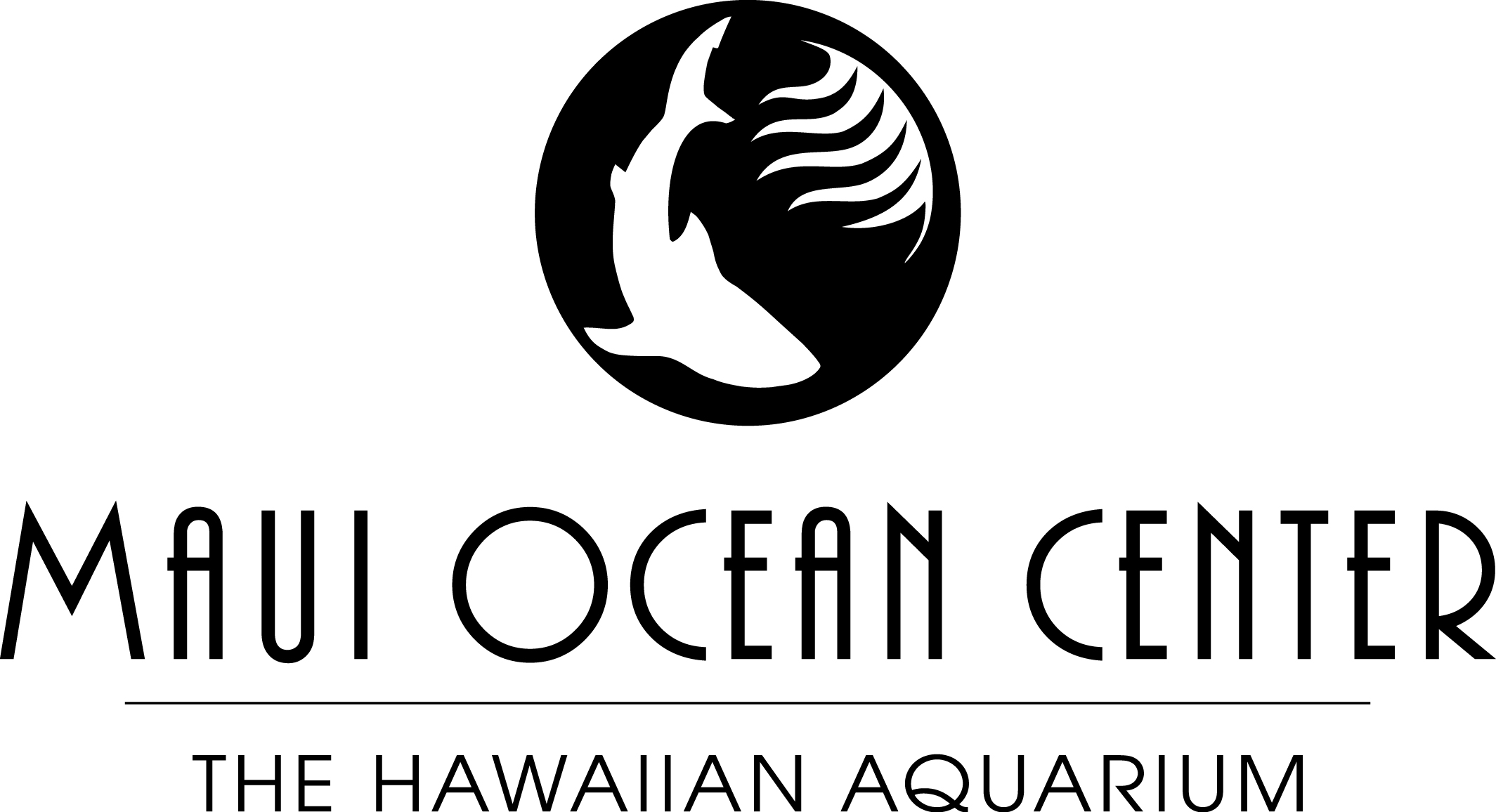 JOB DESCRIPTION:  AQUARIST							Job Title:	Aquarist							Department:	Curatorial							Reports To:	Curator/Head Aquarist							Status:	Non Exempt							Date:		2015BaSIC FUNCTIONS: Provides for the proper care of animals with a focus on those in the Living Reef Building, Aquarium Lab and Quarantine. ANIMAL CARECares for the animals and documents all behaviors observed.Participates in the feedings, which includes food preparation and record observations dailyInspects all tanks daily in regards to animal healthKnows the names, quantity and location of all animals on displayChecks the life support systems of the tanks each dayCare and maintenance of all lab animals and tanks. exhibit maintenanceParticipates in the maintenance and cleaning of tanks in the Living Reef dailyChecks the exhibits daily for cleanlinessAssists the Head Aquarist in verifying the accurateness of graphic boardsteam development & supervisionAssists the Head Aquarist in the supervision of interns and volunteers when askedinter and intra-department communicationAttends a daily curatorial meeting to report problems or concerns encountered in the tanks assigned to them and to receive task assignmentsother responsibilitesReports daily accomplishments, problems and concerns to the Head AquaristEnsures that the service areas are kept clean and tools properly storedParticipate in tours and presentations including, but not limited to Dive Link, Fins and Flippers, School and Private Toursminimum qualificationsDiver certificationAble to carry 50 poundsKnowledge of the common/Hawaiian names of fishes and invertsPass a mandated dive physical annuallyCPR, 1st Aid, & AED certification; and maintain current certification4 year degree in Marine Biology or equivalent job experience.